《里耶秦簡（貳）》醫方校讀周波  復旦大學出土文獻與古文字研究中心里耶古城遺址一號井第九層除出土大量的秦代文書類簡牘外，也包含有部分醫方簡牘。根據學者及我們的考察，這些醫方見於如下簡牘：簡9-244、簡9-1569、簡9-1590、簡9-1630、簡9-1633、簡9-1954、簡9-2097、簡9-2296。這其中除簡9-1569上可拼綴里耶秦簡（壹）簡8-1620，較為完整外，其餘醫方簡牘皆殘折。里耶秦簡牘校釋小組《<里耶秦簡（貳）>綴合補(二)》、《<里耶秦簡（貳）>校讀（一）》兩文對幾枚醫方簡牘文字進行過校讀，有不少好的意見。我們在研讀上述醫方簡牘的過程中，陸續也有一些看法，提出來供方家批評指正。一里耶秦簡（貳）簡9-244原釋文：〼涓癉＝者□執㱃少□□□有膏□□〼原釋文所謂“涓癉＝者”實不辭，顯然是有問題的。細審原圖版，首字形作。里耶秦簡（壹）簡8-453“銷”字作 。里耶秦簡（貳）簡9-1569“消”字作。比較可知，前一字右部上方乃“小”，殘去右部一筆，下从“肉”，應是“肖”而非“肙”。故首字當改釋為“消”。其後一字，原釋文作“癉”，且認為“癉”下有重文號，可從。從原圖版來看，“消”字右下也有點畫痕跡。因此原釋文“〼涓癉＝者”當改為“〼消＝癉＝者”。 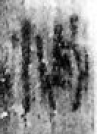 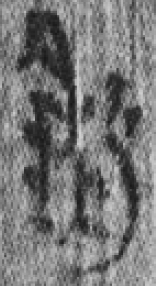 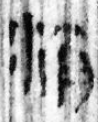 “〼消＝癉＝者”可讀為“〼消＝癉＝（消癉，消癉）者”或“〼消＝癉＝（消癉：消癉）者”，從辭例來看，後者更有可能。馬王堆帛書《五十二病方》45行：“嬰兒索＝痙＝（索痙：索痙）者，如產時居濕地久，其（肎）直而口釦（噤），筋（攣）難以倍〈信（伸）〉。取封殖土冶之，……”51-52行：“”嬰＝兒＝瘛＝（嬰兒瘛：嬰兒瘛）者，目（繲）然，脅痛，息癭＝（嚶嚶）然，𡱁（矢）不○化而青。取屋榮（蔡），薪燔之而炙匕焉。爲湮汲三渾，盛以棓（杯）。……”又成都老官山漢墓醫書《六十病方》：“五十二. 治傷＝中＝（傷中：傷中）者，其溲終日清之，其下如靡米狀。治取羊肝、腸、胃謹（洗），細刌之，以醇酒二斗煮孰（熟），捘（浚）去其肉，……”里耶秦簡（壹）醫方簡8-1718：“〼治心腹痛（心腹痛：心腹痛）者”。以馬王堆帛書《五十二病方》、老官山漢墓醫書《六十病方》、里耶秦簡（壹）醫方簡8-1718相參，可知里耶秦簡（貳）簡9-244上端“消癉”很可能即“病名”。故上端“〼消＝癉＝者”當讀為“〼消＝癉＝（消癉：消癉）者”或“〼【治】消＝癉＝（消癉：消癉）者”。簡9-244上下端皆殘損，從上引病方文例來看，除病名前可能有“治”外，簡9-244上端所殘有限，原本或僅有病方的序號、標識符號“·”。里耶秦簡（壹）醫方簡8-1718上端“治”前所殘內容與里耶秦簡（貳）簡9-244上端類同。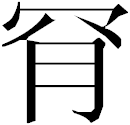 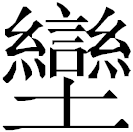 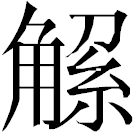 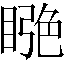 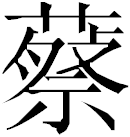 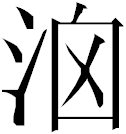 “消癉”作為病名，多見於古書。《史記·扁鵲倉公列傳》：“齊章武里曹山跗病，臣意診其脈，曰：‘肺消癉也，加以寒熱。’”《靈樞·五變》：“黃帝曰：‘人之善病消癉者，何以候之？’少俞答曰：‘五臟皆柔弱者，善病消癉。’黃帝曰：‘何以知五臟之柔弱也？’少俞答曰：‘夫柔弱者，必有剛強，剛強多怒，柔者易傷也。’黃帝曰：‘何以候柔弱之與剛強？’少俞答曰：‘此人薄皮膚，而目堅固以深者，長沖直腸，其心剛，剛則多怒，怒則氣上逆，胸中蓄積，血氣逆留，髖皮充肌，血脈不行，轉而為熱，熱則消肌膚，故為消癉。此言其人暴剛而肌肉弱者也。’”《靈樞·師傳》：“黃帝曰：‘便病人奈何？’岐伯曰：‘夫中熱消癉，則便寒；寒中之屬，則便熱。胃中熱則消穀，令人懸心善饑。……’”以上皆為熱中之病名。“消癉”亦指“消渴”。《靈樞·邪氣藏府病形》：“小甚為多飲；微小為消癉。”《素問·通評虛實論》：“凡治消癉、僕擊、偏枯、痿厥、氣滿發逆，肥貴人，則高（膏）梁之疾也。”王冰注：“消，謂内消；癉，謂伏熱……故熱氣内薄，發爲消渴。”《醫方類聚》卷一百二十四《消渴門一》：“故《素問》有消癉、消中、消渴、風消、鬲消、肺消之說。消之徵不同，歸之火則一也。故消癉者，眾消之總名；消中者，善饑之通稱；消渴者，善飲之同謂。”老官山漢墓醫書《六十病方》中即有“治消渴”、“治消止溺”醫方。從現有材料來看，里耶秦簡（貳）醫方簡9-244是我國“消癉”病最早的記錄，其意義頗為重要。“者”後两字原圖版分别作、。其中上一字上从“日”形。後一字與里耶秦簡（壹）簡8-173“起”字作寫法接近。聯繫字形寫法及簡文文意來看，我們認為此二字當即“旦起”。“旦起”見於馬王堆醫書。《天下至道談》簡22：“治八益：旦起＝（起起）坐，直脊，開尻，翕州，印〈抑〉下之，曰治氣。”“旦起”傳世古書亦很常見。“少□”，或即“少半”，指三分之一。此為藥之劑量。“旦起㱃（飲）少【半】……”，可參《六十病方》“治消渴”方：“治消渴：……其一曰：長石一，……冶合和，以小𦺨（橡）皂取藥直（置）水華一升中酓（飲）之，有間酓（飲）。”又“治消止溺”方：“治消止溺：取栝婁六分，……皆冶合和，以方寸簡取藥直（置）酒中，……其一曰：消渴弱（溺）多不止，……合和，以方寸簡匕取藥直（置）溫酒中酓（飲）之。”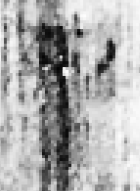 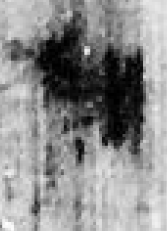 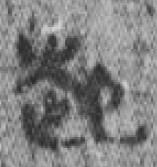 二里耶秦簡（貳）簡9-1590原釋文：〼□□〼┗藥□更暴如此□可廿日Ⅰ〼□□Ⅱ里耶秦簡牘校釋小組《<里耶秦簡（貳）>校讀（一）》一文將原釋文改釋為“〼□□藥□更爲如此，爲可廿日Ⅰ〼□□Ⅱ”，並且指出，此簡牘“疑與醫藥有關”。按從此簡牘內容來看，應為醫方無疑。校釋小組將“更”後一字改釋為“為”，可從。“藥”後一字，原皆未釋，我們認為從字形及辭例來看，此字可釋為“盡”。此字圖版作，僅餘上部筆畫。里耶秦簡（貳）醫方簡9-2097“盡”字作，其上部筆畫即與前一字相合。馬王堆帛書《五十二病方》186-188行：“一，𤸆〈𤵸〉，弱（溺）不利，脬盈者方：……浚取其汁，以𧖅（蜜）和，令毚（纔）甘，寒溫適，【□】㱃（飲）之。藥盡，更爲，病巳（已）而止。·令。”其云“藥盡，更爲”，與里耶秦簡（貳）9-1590相合。故里耶秦簡（貳）9-1590“藥”後一字釋為“盡”當無問題。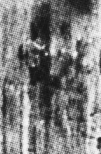 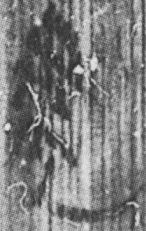 “此”後一字，原釋文未釋，校釋小組將之釋為“為”。此字圖版作，與“為”字寫法不類，且將此字釋為“為”，文句不通，顯然是有問題的。按此簡上文“藥”字圖版作，其筆畫結構與上字如出一轍，可知前一字也應釋為“藥”。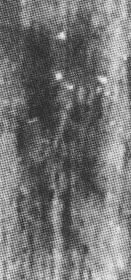 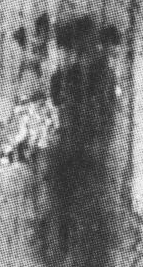 “盡”、“藥”二字即釋出，則里耶秦簡（貳）9-1590首行釋文當斷讀作“〼□□┗藥盡，更爲如此藥，可廿（二十）日”。“藥盡，更爲如此藥”指藥用完後，繼續按上法制藥。《五十二病方》云“藥盡，更爲”，其後省略了“如此藥”一類的話，辭例雖有別，意思則是相同的。馬王堆帛書《五十二病方》404-405行：“巳（已）去藥，即以彘【□□□□□□□□】□【□】疕瘳而止。【□】三日而肉產，可八九日而傷＝平＝（傷平，傷平）【□□□□□□，可】十餘日而瘳如故。”《五十二病方》“可八九日”、“【可】十餘日”可與里耶秦簡（貳）9-1590“可廿（二十）日”相參看，也可證“可”當與下文“廿（二十）日”連讀。《五十二病方》的“可八九日而傷平”，馬繼興先生《马王堆古医书考释》“語釋”謂：“約八九日傷口就可以平復。”應可信。“可”，約也。《韩非子·外储说左上》：“御可數百步，以馬爲不進，盡釋車而走。”《漢書·天文志》：“五星殘，其狀類辰，去地可六丈。”又《漢書·王章傳》：“章小女，年可十二。”上述諸例中的“可”皆訓為約。“可廿日”後應有“必已”、“病已”、“病愈”、“知”一類的話。馬王堆帛書《五十二病方》251行:“恆服藥廿（二十）日，雖久病必巳（已）。”又里耶簡8-1290：“恆波<服>藥廿（二十）日，雖久病必巳（已）。”又馬王堆帛書《五十二病方》122行：“雖俞（愈）而毋去其藥＝（藥，藥）○自【□】盡而自□殹，施（㾷）即巳（已）□。”176-177行：“壹㱃（飲），病俞（愈）。日壹【飲】，三日，病＝巳＝（病已。病已），類石如沙從前出。”《武威漢代醫簡》簡30：“六十日知，百日已。”皆可以參看。里耶秦簡（貳）簡9-1590第二行兩字圖版分別作、。上一字下从“皿”，其結構寫法與醫方簡9-2097“盡”字作接近。其下一字與《五十二病方》4行“汁”作寫法相合，當釋為“汁”。馬王堆醫書有“盡汁”。《養生方》127-129行：“即取刑馬膂肉十□，善脯之，令薄如手三指，即漬之醯中，反覆（復）挑之，即屚（漏）之；巳（已）屚（漏），□而（煬）之，□□【□】□（沸），有（又）復漬（煬）如前，盡汁而巳（已）。”《房內記》11行：“·內加：取榖汁一斗，漬善白布二尺中，陰乾，盡汁，善臧（藏）。即用＝（用，用）布揾中身，舉，去之。”《靈樞·壽夭剛柔》有“乾復漬，以盡其汁”，亦可參看。“盡汁”指吸盡藥汁。據上引字形及辭例，簡9-1590第二行兩字應可釋為“盡汁”，其義與上引馬王堆帛書相同。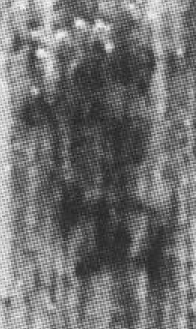 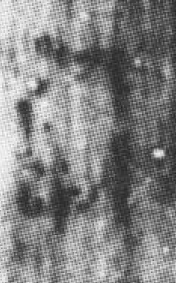 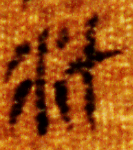 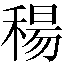 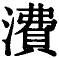 三里耶秦簡（貳）簡9-1633原釋文：〼□藥必先之日一＝傳＝藥＝六十Ⅰ〼嘗Ⅱ　　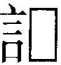 按第一行所謂“傳”字圖版作。馬王堆帛書《五十二病方》10行“傅”字作，寫法與前者相合。從圖版來看，前一字上部明顯从“父”形，故此字當改釋為“傅”。“傅之”、“傅藥”多見於《五十二病方》。如《五十二病方》130-131行：“一，白＝㾷＝（白㾷：白㾷）者，白毋（無）奏（腠），取丹沙與鱣魚血，若以雞血，皆可。雞涅居二【□】者（煮）之，□以蚤（爪）挈（契）虒（㾷）令赤，以傅之。二日，（洗），以新布孰（熟）暨（摡）之，【復】傅，如此數，丗（三十）日而止。·令。”又《五十二病方》298-299行：“一，爛＝疽＝（爛疽：爛疽）者，□起而□痛【□】□□骨【□】冶，以（彘）膏未湔（煎）者炙銷（消）以和□傅之。日三【傅】＝樂＝（傅藥，傅藥）前（洗）以溫水。服藥丗（三十）日，疽巳（已）。嘗試。·令。”這裡的“傅”同“敷”，指外敷。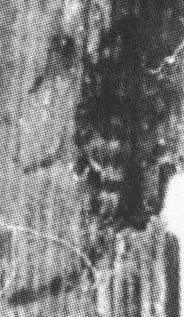 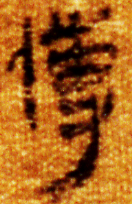 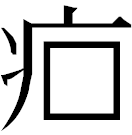 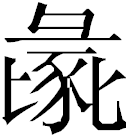 “傳”即改釋為“傅”，可知第一行起首原缺釋之字也應釋為“傅”。此字圖版作，僅餘下端筆畫，下方殘形與上舉“傅”下部筆畫正合。且此字左下方仍保留有殘筆，比較可知應即“傅”所从“人”旁之殘。前舉《五十二病方》298-299有“日三【傅】＝樂＝（傅藥，傅藥）前（洗）以溫水”，比較字形、辭例可知，里耶秦簡（貳）“□藥必先之”前一字必為“傅”無疑。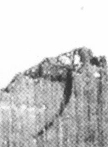 原整理者認為第一行“六十”後再無文字。不過“十”後圖版作，當即“日”字殘痕。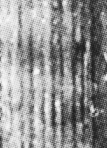 根據上文補釋、改釋意見，我們認為原釋文第一行“□藥必先之日一＝傳＝藥＝六十”當斷讀為“傅藥必先（洗）之，日一＝傅＝藥＝（洗、傅藥，洗、傅藥）六十日”。上舉《五十二病方》298-299行有“日三【傅】＝樂＝（傅藥，傅藥）前（洗）以溫水。服藥丗（三十）日，疽巳（已）。嘗試”，恰可與里耶秦簡（貳）簡9-1633此處文字相參看。“”讀為“洗”從劉釗先生說。“（洗）”即洗滌、沖洗。據“日三【傅】＝樂＝（傅藥，傅藥）前（洗）以溫水”，里耶秦簡（貳）簡9-1633 “傅藥必先（洗）之”指用藥外敷傷口之前，必須先用溫水清洗患處。“日一洗、傅藥”指每天一次清洗患處、用藥外敷傷口。“洗、傅藥六十日”後也應有“必已”、“病已”、“病愈”、“知”一類的話。里耶秦簡（貳）簡9-1633第二行“嘗”後一字原整理者釋為“”。認為此字左从“言”旁，可信。此字圖版作，與《五十二病方》65行“試”作相合，顯然應釋為“試”。“嘗試”二字多見於秦漢簡帛醫方之末尾。《五十二病方》21行“嘗試”下原注云：“嘗試，曾經試用。《論衡·須頌》：“今方技之書在竹帛，……若言‘已驗’、‘嘗試’，人爭刻寫，以為珍秘。”其說當是。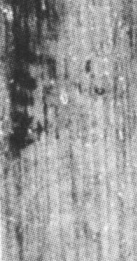 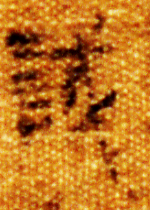 四里耶秦簡（貳）簡9-2097原釋文：·□析令如茇菅三韋東□尺積以水□〼Ⅰ卒時没水盡孰□而以布繳□取□   〼Ⅱ　　里耶秦簡牘校釋小組《<里耶秦簡（貳）>校讀（一）》將原釋文改釋為“·□析令如髮管三，韋束一，□尺，漬以水□□〼Ⅰ卒（淬）時没水盡，孰（熟）摶而以布繳之，取汁〼Ⅱ”。校釋小組“髮管”、“束”、“漬”、“之”、“汁”之釋，皆可信。“析”前一字字跡磨泐，或為藥物名。“□析令如髮管三”指取剖析如髮管某物三份。“束”後一字，原整理者缺釋，校釋小組以為兩字，且斷讀作“韋束一，□尺”。此處圖版作。龍崗秦簡簡1“兩”字作，關沮秦簡簡336“兩”字作，結構筆法與前一字最為接近。比較可知，前一字也應釋為“兩”。“兩”字之後，“尺”字之上，仍有一字。此字圖版作，應即“三”字殘文。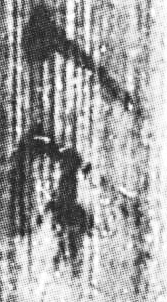 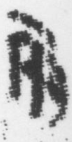 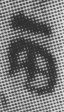 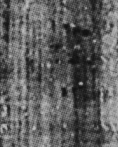 “兩”、“三”二字即釋出，可知此處釋文當斷讀作“韋束兩，三尺”。“韋”，或讀為“葦”，“韋（葦）束”指捆縛成束之葦草。“韋（葦）束兩”之“兩”與前“三”相對，當用為數詞，這裡指二束。《五十二病方》189行云：“一，𤵸，取景天長尺、大圍束一，……”以之相參，里耶秦簡（貳）9-2097 “韋束兩，三尺”當指葦束二束，長三尺。 “水”後一字圖版作。《五十二病方》26行“巳”字作，28行。前一字現存筆畫與“巳”接近，頗疑為“巳”。秦漢醫方“巳”多用為“已”。里耶秦簡（貳）此處可能也用為“已”，這裡的“巳（已）”可能是完成上述工序的意思。馬王堆帛書《養生方》6行：“節（即）巳（已），近內而㱃（飲）此漿。”可以參看。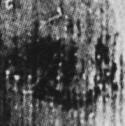 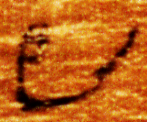 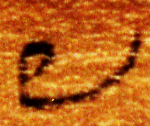 據上文，里耶秦簡（貳）簡9-2097第一行原釋文當斷讀作“·□析令如髮管三，韋束兩，三尺，漬以水，巳（已）〼”。里耶秦簡（貳）簡9-2097第二行“卒”，校釋小組讀為“淬”。注云：“卒，讀爲‘淬’。馬王堆漢帛書《五十二病方·伤痙》云：‘卒（淬）醇酒中’，周家臺秦簡323號簡云：‘卒（淬）之醇酒中’，可參看。”此說恐不可信。馬王堆帛書《五十二病方》、《養生方》有“卒其時”。《養生方》88行：“【一曰】：【取】萩莢二，冶之，以水一參沃之，善挑，即漬巾中，卒其時而𢩭之，【□□□】乾，輒復漬。”《五十二病方》347行：“加（痂）：以少（小）嬰兒弱（溺）漬羖羊矢，卒其時，以傅之。”原整理者注云：“卒其時，即晬時，一晝夜。”其說可從。古書常見“晬時”、“周時”。《齊民要術·煮膠》：“經宿晬時，勿令絶火。”《傷寒論》卷一《辨太陽病脈證並治》：“若病重者，一日一夜服，周時觀之，服一劑盡，病證猶在者，更作服。”《本草綱目·序例》：“凡合膏，先以苦酒漬，令淹浹，不用多汁，密覆勿泄。云晬時者。周時也。從今旦至明旦。亦有止壹宿。”又《集韻·隊韻》：“晬時者，周時也。”古醫書又有“晬其日”。《靈樞·壽夭剛柔》：“黃帝曰：‘藥熨奈何？’伯高答曰：‘用淳酒二十斤，蜀椒一斤，乾薑一斤，桂心一斤，凡四種，皆嚼咀，漬酒中，用綿絮一斤，細白布四丈，並內酒中，置酒馬矢熅中，封塗封，勿使泄。五日五夜，出綿絮曝乾之，乾復漬，以盡其汁。每漬必晬其日，乃出乾。乾，並用滓與綿絮，復布為復巾，長六七尺，為六七巾，則用之生桑炭炙巾，以熨寒痹所刺之處，令熱入至於病所，寒復炙巾以熨之，三十遍而止。汗出以巾拭身，亦三十遍而止。起步內中，無見風。每刺必熨，如此病已矣。’”此段文字可與上引《養生方》相參看。由此可知，“卒其時”即“晬時”、“周時”、“晬其日”，指一整天。里耶秦簡（貳）簡9-2097第二行“孰”字，校釋小組注云：“讀爲‘熟’，表示程度深。” 可從。“孰”後一字，原整理者缺釋，校釋小組改釋為“摶”。其注云：“摶，原釋文未釋，指捏聚成團。《説文》：‘摶，團也。’《廣雅·釋詁三》：‘摶，著也。’王念孫《疏證》：‘摶者，聚之著也。’”其說恐不可信。按“孰”後一字圖版作。此字左从“扌”，右部與“專”差異甚大，釋為“摶”是有問題的。我們認為此字即“捉”。《五十二病方》18行“捉”字作，前一字其寫法與前者相合，唯上一字所从“足”旁首筆向右稍傾斜。里耶秦簡（貳）簡9-2097第二行“孰捉”，又見馬王堆醫書。馬王堆帛書《房內記》41-42行：“字者巳（已），即以流水及井水清者，孰（熟）（洗）（澣）其包（胞），孰（熟）捉，令毋（無）汁，以故瓦甗毋（無）津者盛，善密蓋以瓦甌，令虫（蟲）勿能入，貍（埋）清地陽處久見日所。使嬰兒良心智，好色，少病。”“孰（熟）捉”指反復擠壓、擰按。里耶秦簡（貳）簡9-2097的“孰（熟）捉”也是此義。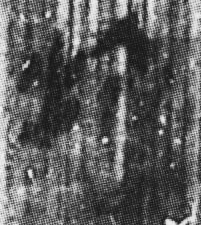 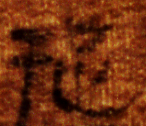 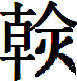 據上文，里耶秦簡（貳）簡9-2097第二行原釋文當斷讀作“卒時没水盡，孰（熟）捉而以布繳之，取汁  〼”。“卒時没水盡”指經一整天後所浸之藥水吸收完。“繳”當讀為“絞”，擰也。“敫”、“交”常相通假，如“皎”或書作“皦”。《備急千金要方》卷二《婦人方》：“膏成，新布絞去滓，每日取如棗許，內酒中服之。”《醫方類聚》卷二百四十一《小兒門三》：“以醇苦酒五升漬之晬時，煮三沸，絞去滓，以綿一片，浸藥中，適寒溫以熨囟上，冷更溫之，復熨如前，朝暮各三四熨乃止，二十日可愈。”《齊民要術·八和齏》：“生薑，削去皮，細切以冷水和之，生布絞去苦汁。”均可以參看。據上引醫書，“以布繳（絞）之，取汁〼”即用布絞去渣滓而取其汁。2018年5月23日初稿2018年8月9日改定附記：本文初稿曾以《<里耶秦簡（貳）>醫方校讀》為題刊載於“簡帛網”（2018年5月23日），此為其增訂本，擬刊於《出土文獻與傳世典籍的詮釋》論文集。